Кино под открытым небом в наше время набирает популярность, и становиться востребованным место отдыха для любой возрастной категории. Расслабиться после трудовой недели поможет просмотр фильма или мультфильма на свежем воздухе в кругу семьи и друзей. Теплое время года, тот самый момент, когда стоит выйти из дома оторваться от гаджетов и компьютеров и приятно провести время на свежем воздухе за просмотром кинофильма, для подростков в компании друзей это идеальное время провождение .Акцию «Кино под открытым небом»  организовывает Муниципальное казенное учреждение «Центр культуры, спорта и молодежи Иловлинского городского поселения  репертуар был подобран таким образом, что бы просмотры были интересны и детям и более взрослой аудиторией.  Кинозрители уже смогли посмотреть на большом экране новинки мультипликационных и художественных  фильмов. Ждем вас на просмотры каждую пятницу в 20.00, место проведения площадь Ленина, при наличии осадков просмотр отменяется. 
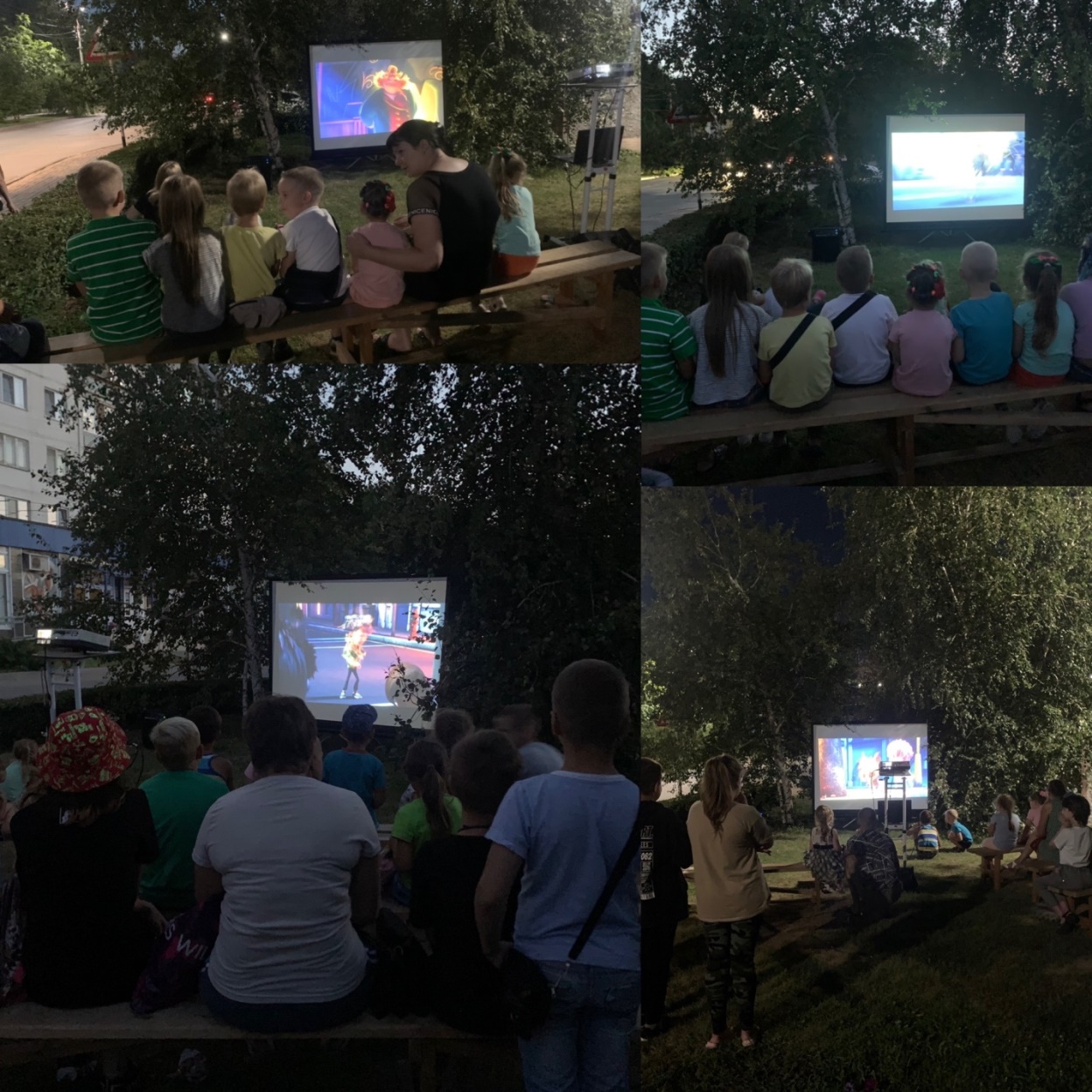 